Publicado en Madrid el 11/06/2018 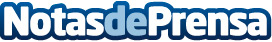 Las Apps imprescindibles para animar a La Roja según AirHelpEl aumento en las medidas de seguridad hacen imprescindible llegar a los aeropuertos rusos con 3 horas de antelación, debido al doble control de seguridad. AirHelp ayuda a los viajeros en todas las compensaciones por retrasos, cancelaciones o denegaciones de embarque de cualquier compañía aéreaDatos de contacto:Tania LanchasActitud de Comunicación SL913022860Nota de prensa publicada en: https://www.notasdeprensa.es/las-apps-imprescindibles-para-animar-a-la-roja_2 Categorias: Viaje Fútbol Sociedad Ciberseguridad Dispositivos móviles http://www.notasdeprensa.es